En guide til brug af SMART-mål En måde at skabe klare mål eller kvalificere eksisterende mål på er at anvende SMART- modellen, der er et udbredt og enkelt projektredskab. SMART-modellen arbejder ud fra, at et mål skal være specifikt, målbart, accepteret, realistisk og tidsafgrænset. SMART er et akronym for: Specifikt Målbart Accepteret Realistisk Tidsbegrænset Specifikt Målet er formuleret tydeligt, veldefineret og afgrænset, så alle er klar over, hvad der refereres til, og hvad der skal opnås. Afklarende spørgsmål i forhold til at gøre et mål specifikt kan være: Hvad vil vi opnå? Hvorfor vil vi opnå det? Hvem er målgruppen? Hvad forstår vi ved ord som for eksempel "god" eller "fælles sprog"? Målbart Det kan dokumenteres, at målet er nået, og ændringerne er indtrådt. Afklarende spørgsmål i forhold til at gøre et mål målbart kan være: Hvordan kan vi vide, om ændringerne er indtrådt? Hvad har vi, når målet er nået, som vi ikke har i dag? Accepteret Alle, som skal levere resultaterne, bakker op om målet. Afklarende spørgsmål i forhold til at gøre et mål accepteret kan være: Giver målet mening for alle –praktikere og politikere? Kan alle involverede se deres egen rolle og eget ansvar? Realistisk Målet skal hænge sammen med virkeligheden. Afklarende spørgsmål i forhold til at gøre et mål realistisk kan være: Tror vi på, at målet kan nås i løbet af den afsatte periode? Har vi ressourcer (økonomi og medarbejdere) til at nå det? Hvad kan understøtte vores mål? Hvad kan modarbejde vores mål? Tidsbestemt Det skal fremgå klart, hvornår målet skal være nået. Afklarende spørgsmål i forhold til at gøre et mål tidsafgrænset kan være: Har vi fastsat tid for, hvornår vores mål skal være nået? Er det klart for alle involverede, hvornår vi skal nå vores mål? 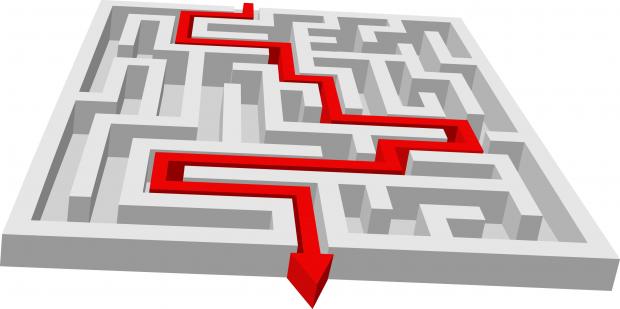 Et eksempel på arbejdet med SMART-modellen Et konkret eksempel på anvendelsen af SMART-modellen fra en skole, der arbejder med indsatser for tosprogede elever kan forløbe som følger: Skolen har hidtil arbejdet med målsætningen: 'Et tilfredsstillende antal forældre til tosprogede børn skal møde op til størstedelen af forældremøderne på skolen'. Efter arbejdet med SMART-parametrene har skolen fået konkretiseret målsætningen, så den i stedet hedder: 'Ved alle forældremøder i det kommende skoleår deltager mindst 80 procent af forældrene til tosprogede børn'. Nu er målet blevet både specifikt (det gælder for alle forældremøder i det næste skoleår), målbart (klasselæreren kan registrere fremmødeprocenten ved hvert forældremøde), accepteret (idet målet er fastsat i samarbejde mellem skolens lærere og ledelse), realistisk (succeskriteriet er ikke 100 procent fremmøde, men 80 procent) og tidsafgrænset (målet gælder i det kommende skoleår). Kilde: EMU Danmarks læringsprotalhttp://www.emu.dk/modul/en-guide-til-brug-af-smart-mål#